PREPIŠI IN OBKROŽI ČRKI C I Č.PTICANA DREVESU SEDI PTIČICA. ČUDOVITO PREPEVA ČIV-ČIV-ČIV.POSLUŠAM JO IN PIJEM ČAJ.ČAKAM, DA POSIJE ČAROBNO SONCE.USTVARI PTIČICO IZ MATERIALOV, KI JIH IMAŠ DOMA!Preproste kartonske pticeza otroke. Takole lahko izdelaš svojo ptico. Ali več ptic  . Tu so silhuete ptic in ločeno krila iz barvnega papirja izrezane iz kartona. Krila so prilepljena na karton. Na zadnjem delu ptice z luknjačem luknje izrežemo luknjo in na vrvi obesimo ptico na vejo.Ne pozabi pihnitiv ptico, da bo poletela!!!ČIV-ČIV-ČIV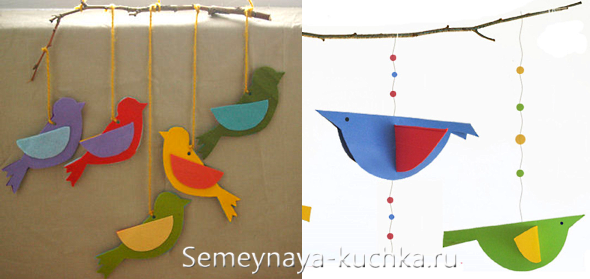 Lahko lepite silhueto ptice iz več plasti barvnega papirja (ali barvnega tkiva), nato pa lahko rep zamahnete - da te plasti ločite, kot je na spodnji fotografiji).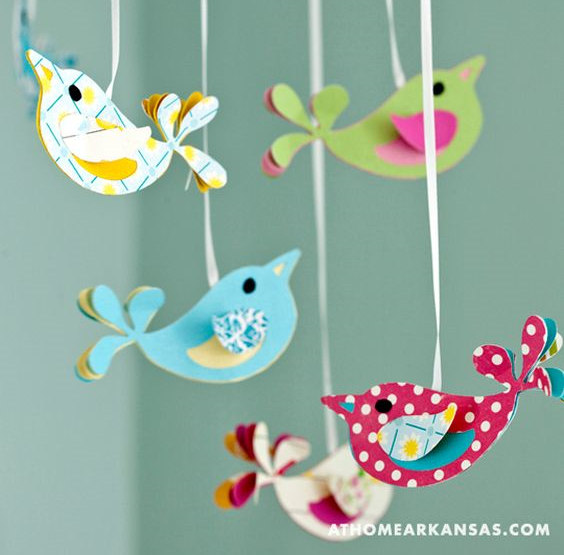 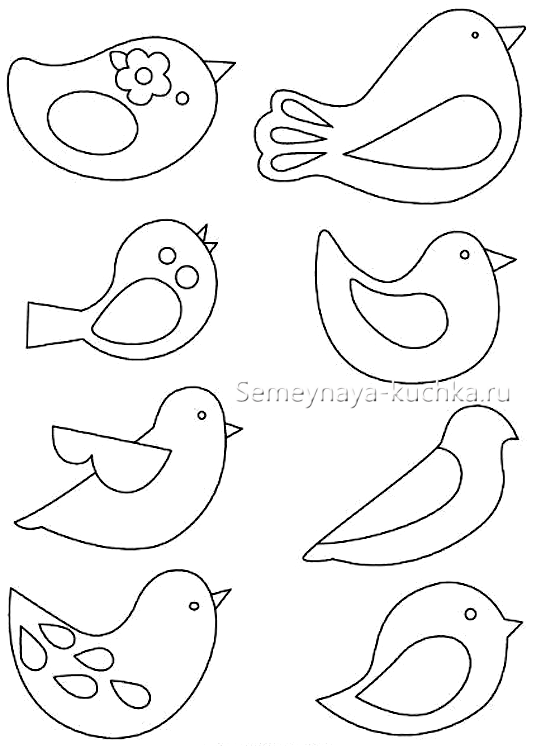 ČIV-ČIV-ČIV, LEP DAN TI ŽELIM,UČITELJICA